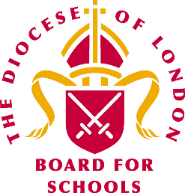 Termly RE leader updateSubjectSubject leaderAcademic yearTermAreas of strength Areas for developmentNext stepsPlanning Balanced RE curriculumLesson observation and drop ins (T and L)Pupil voiceWork scrutiny Outcomes (accuracy of assessment)Other 